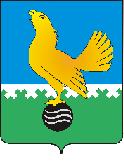 МУНИЦИПАЛЬНОЕ ОБРАЗОВАНИЕгородской округ Пыть-ЯхХанты-Мансийского автономного округа-ЮгрыАДМИНИСТРАЦИЯ ГОРОДАП О С Т А Н О В Л Е Н И ЕОт 21.02.2022									№ 69-паО внесении изменений в постановление администрации города от 02.09.2019 № 333-па «О резерве управленческих кадров для замещения целевых управленческих должностей в муниципальных учреждениях и на муниципальных предприятиях муниципального образования городской округ город Пыть-Ях» (в ред. от 09.10.2020 № 413-па)В соответствии с Уставом города, а также в связи с реорганизацией, ликвидацией муниципальных учреждений, признанием несостоятельным (банкротом) муниципального предприятия, внести в постановление администрации города от 02.09.2019 № 333-па «О резерве управленческих кадров для замещения целевых управленческих должностей в муниципальных учреждениях и на муниципальных предприятиях муниципального образования городской округ город Пыть-Ях» следующие изменения:1.	В заголовке, по тексту постановления и приложений к нему слова «муниципальное образование городской округ город Пыть-Ях» в соответствующих падежах, заменить словами «город Пыть-Ях» в соответствующих падежах.2.	В Приложении № 1 к постановлению пункты 5.7, 5.8, 5.9 раздела «5. Иные учреждения, предприятия» - исключить.3.	Отделу по внутренней политике, связям с общественными организациями и СМИ управления по внутренней политике (О.В.Кулиш) опубликовать постановление в печатном средстве массовой информации «Официальный вестник» и дополнительно направить для размещения в сетевом издании в информационно-телекоммуникационной сети «Интернет» - pyt-yahinform.ru.4.	Отделу по обеспечению информационной безопасности (А.А. Мерзляков) разместить постановление на официальном сайте администрации города в сети Интернет.5.	Настоящее постановление вступает в силу после его официального опубликования.6.	Контроль за выполнением постановления возложить на заместителя главы города (направление деятельности – административно-правовые вопросы).Глава города Пыть-Яха		                                                 А.Н. Морозов